Publicado en Sevilla el 14/01/2021 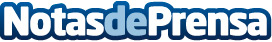 Voi gana la licitación para poner en marcha su servicio de patinetes compartidos en SevillaLa compañía líder europea de micro-movilidad desplegará en la capital andaluza 1.000 patinetes. El operador de alquiler de patinetes eléctricos continúa con su cometido de hacer las ciudades más habitables y ya opera en más de 50 ciudades de EuropaDatos de contacto:Alejandro Montaño Quintero627 099 621Nota de prensa publicada en: https://www.notasdeprensa.es/voi-gana-la-licitacion-para-poner-en-marcha-su_1 Categorias: Sociedad Andalucia Ecología E-Commerce Industria Téxtil http://www.notasdeprensa.es